B Survey: Who plays with what Names: ___________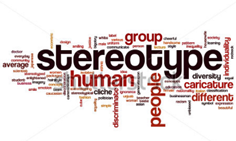                                        __________                                       __________After reading the story, please sort the items again. Work with your friends by using the sentences as:* Who will play with ….?                 * I don’t know. What do you think?* I think it can be for….                  * I think so.* I am not sure if (boys/girls) like it.        * I agree.* I think only (boys/girls) like it.           * I think both boys and girls would like it.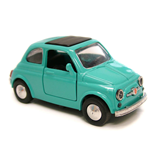 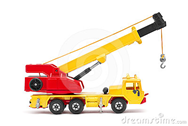 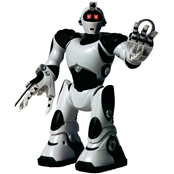 car               crane(起重機)            robot(機器人)   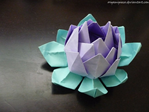 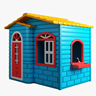 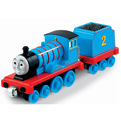 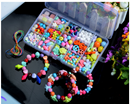 origami(摺紙)      toy house      train        beading(穿珠子)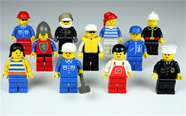 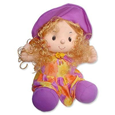 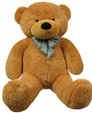 Lego (樂高)           doll          stuffed animals(絨毛玩具)car               crane(起重機)            robot(機器人)   origami(摺紙)      toy house      train        beading(穿珠子)Lego (樂高)           doll          stuffed animals(絨毛玩具)car               crane(起重機)            robot(機器人)   origami(摺紙)      toy house      train        beading(穿珠子)Lego (樂高)           doll          stuffed animals(絨毛玩具)For boysFor girlscartoy houserobotorigamitrainbeadingcrane Legodollstuffed animals